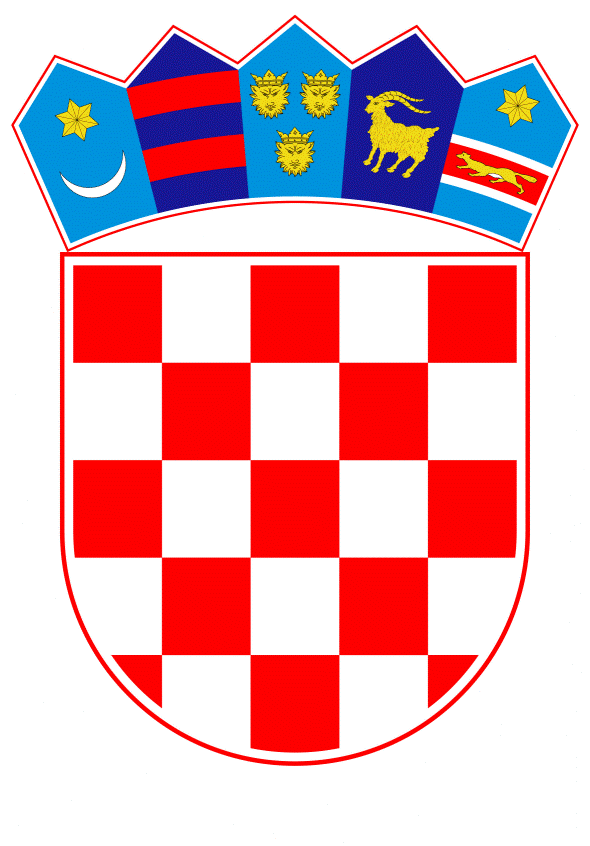 VLADA REPUBLIKE HRVATSKEZagreb, 22. srpnja 2021._________________________________________________________________________________________________________________________________________________________________________________________________________________________________PrijedlogNa temelju članka 31. stavka 3. Zakona o Vladi Republike Hrvatske („Narodne novine“, br. 150/11., 119/14., 93/16. i 116/18.), a u vezi s člankom 18. stavkom 2. točkom 12. Zakona o ravnopravnosti spolova („Narodne novine“, br. 82/08. i 69/17.), Vlada Republike Hrvatske je na sjednici održanoj __________________________ donijelaZ A K L J U Č A KPrihvaća se Izvješće o radu Ureda za ravnopravnost spolova u 2020. godini, u tekstu koji je dostavio Ured za ravnopravnost spolova aktom, KLASA: 022-03/21-08/01, URBROJ: 50442/11-21-15, od 6. srpnja 2021. KLASA: URBROJ: Zagreb, 	PREDSJEDNIK	mr. sc. Andrej PlenkovićO B R A Z L O Ž E N J EPredmetno Izvješće sadrži sažeti pregled provedenih aktivnosti temeljem propisanog djelokruga rada sukladno članku 18. Zakonu o ravnopravnosti spolova, uz informacije o administrativnom i financijskom poslovanju. S ciljem doprinosa predsjedanju Republike Hrvatske Vijećem Europske unije, prioritet Ureda je u izvještajnom razdoblju bio organizacija sastanka Skupine visoke razine Europske komisije za uvođenje načela ravnopravnosti spolova u javne politike (HLG) i organizacija međunarodne Konferenciju EU visoke razine: „Sudjelovanje žena na tržištu rada - dobrobit za društvo“ na kojoj je sudjelovalo više od 200 sudionika/ca iz svih država članica EU. Financijsku podršku za organizaciju Konferencije Ured je uspješno osigurao apliciranjem projekta na Program za prava, jednakost i građanstvo Europske komisije. Zaključke s Konferencije Ured je dostavio svim sudionicima konferencije, a hrvatsko-englesko izdanje brošure Konferencije tiskano je u nakladi od 200 primjeraka. Unatoč ograničavajućim okolnostima uzrokovanih epidemijom bolesti COVID-19, u okviru kontinuiranog podizanja znanja i svijesti javnosti o ravnopravnosti spolova provedeno je više različitih aktivnosti u suradnji s organizacijama civilnog društva, nacionalnim i međunarodnim dionicima, a URS je u svojstvu suorganizatora i/ili sudionika sudjelovao na brojnim konferencijama, seminarima, tribinama i okruglim stolovima. Promicana je i međuresorna suradnja posebice u području suzbijanja nasilja nad ženama, položaja žena na tržištu rada, u kulturi, medijima, sportu i obrazovanju. Distribuirano je ukupno 526 primjeraka publikacija dionicima: Hrvatskome saboru, tijelima državne uprave, županijskim skupštinama, županijskim/lokalnim povjerenstvima za ravnopravnost spolova, medijima te za potrebe održavanja konferencija i tematskih sjednica. Publikacije u izdanju Ureda dostavljene su i predstavnicima Republike Hrvatske u međunarodnim organizacijama. Ured je na taj način nastavio s upoznavanjem i približavanjem javnosti najvažnijih akata u području ravnopravnosti spolova. Javnost je redovito informirana o radu Ureda i putem internetske stranice koja je brojala 37.500 posjeta na godišnjoj razini. Nadležnim državnim tijelima dostavljeno je 27 različitih izvješća, očitovanja, priloga mišljenja i očitovanja, uz sudjelovanje u radu 26 radnih skupina i stručnih tijela pri tijelima državne uprave, uključujući sudjelovanje u nadzornim odborima i odborima za praćenje operativnih programa za korištenje Europskih strukturnih i investicijskih fondova, kao i u šest radnih skupina/odbora na međunarodnoj razini (u okviru EU i VE). U 2020. Ured je od devet predviđenih osoba u gotovo cijelom izvještajnom razdoblju imao sedam zaposlenih na neodređeno vrijeme. Ured je u izvještajnom razdoblju, izvršio sve svoje administrativne obveze i uredno financijski poslovao.Predlagatelj:Ured za ravnopravnost spolovaPredmet:Izvješće o radu Ureda za ravnopravnost spolova u 2020. godini 